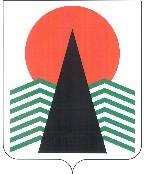 АДМИНИСТРАЦИЯНЕФТЕЮГАНСКОГО РАЙОНАпостановлениег.НефтеюганскО внесении изменений в постановление администрации Нефтеюганского района от 24.12.2013 № 3596-па «Об утверждении схем размещения рекламных конструкций, расположенных на территории Нефтеюганского района»В соответствии с Федеральными законами от 06.10.2003 № 131-ФЗ «Об общих принципах организации местного самоуправления в Российской Федерации», 
от 13.03.2006 № 38-ФЗ «О рекламе», руководствуясь Уставом Нефтеюганского муниципального района Ханты-Мансийского атомного округа – Югры, 
п о с т а н о в л я ю:Внести изменения в постановление администрации Нефтеюганского района от 24.12.2013 № 3596-па «Об утверждении схем размещения рекламных конструкций, расположенных на территории Нефтеюганского района», изложив приложение 
к постановлению в редакции согласно приложению к настоящему постановлению. Настоящее постановление подлежит опубликованию в газете «Югорское обозрение» и размещению на официальном сайте органов местного самоуправления Нефтеюганского района. Контроль за выполнением постановления возложить на заместителя главы Нефтеюганского района Бородкину О.В.Исполняющий обязанностиГлавы района							С.А.КудашкинПриложениек постановлению администрацииНефтеюганского районаот 22.09.2022 № 1796-па«Приложениек постановлению администрацииНефтеюганского районаот 24.12.2013 № 3596-па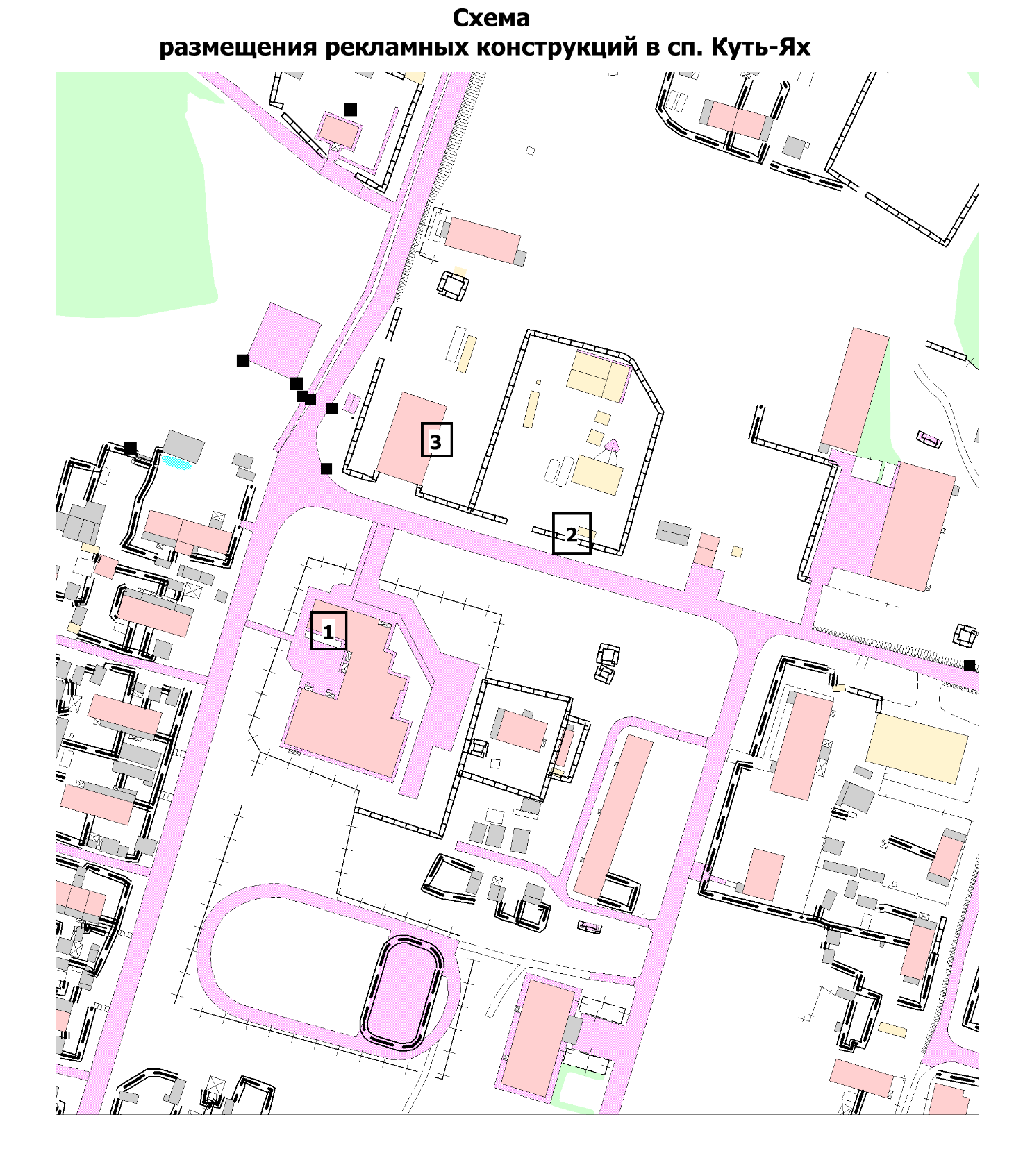 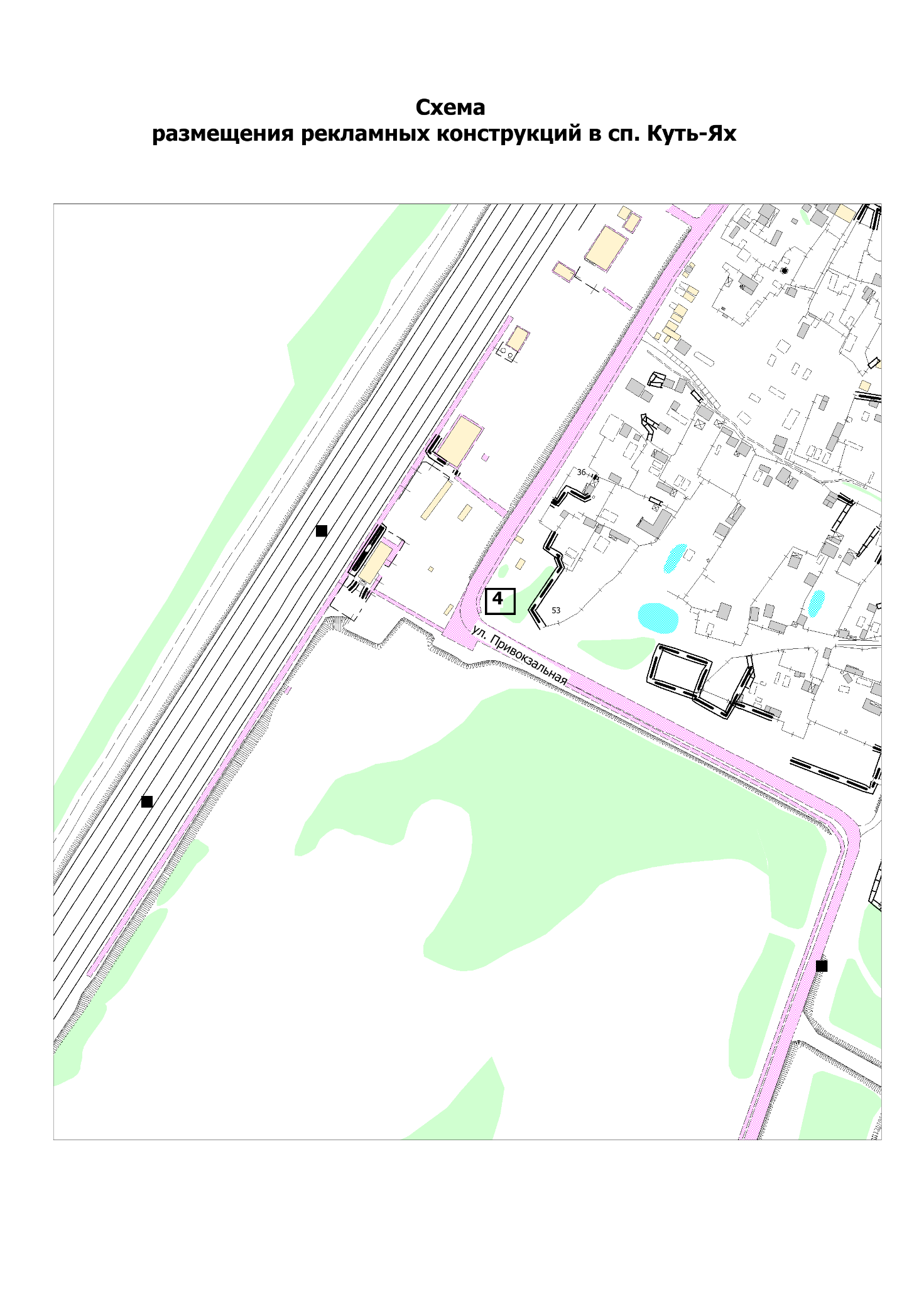 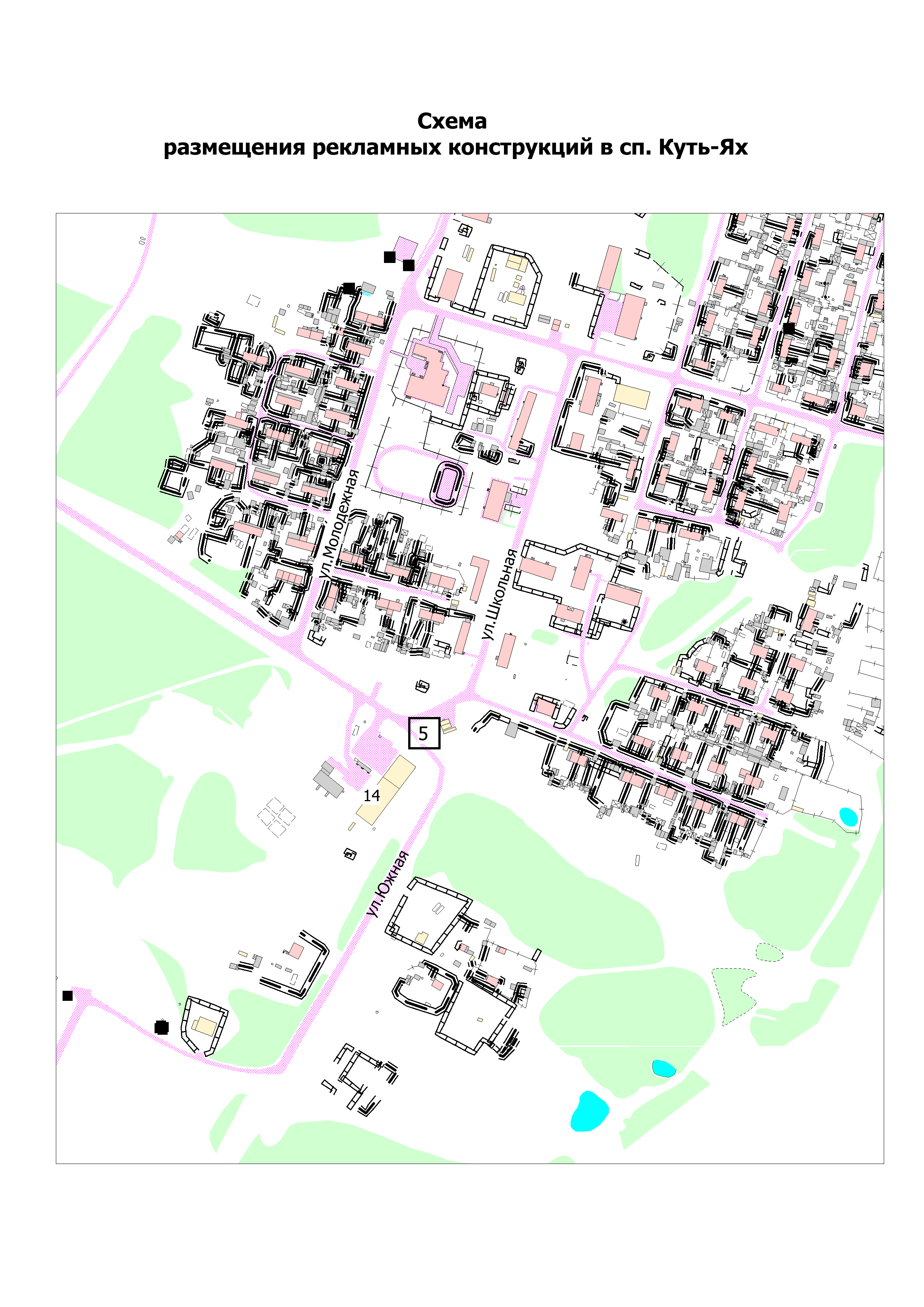 Перечень рекламных конструкций сп.Куть-Ях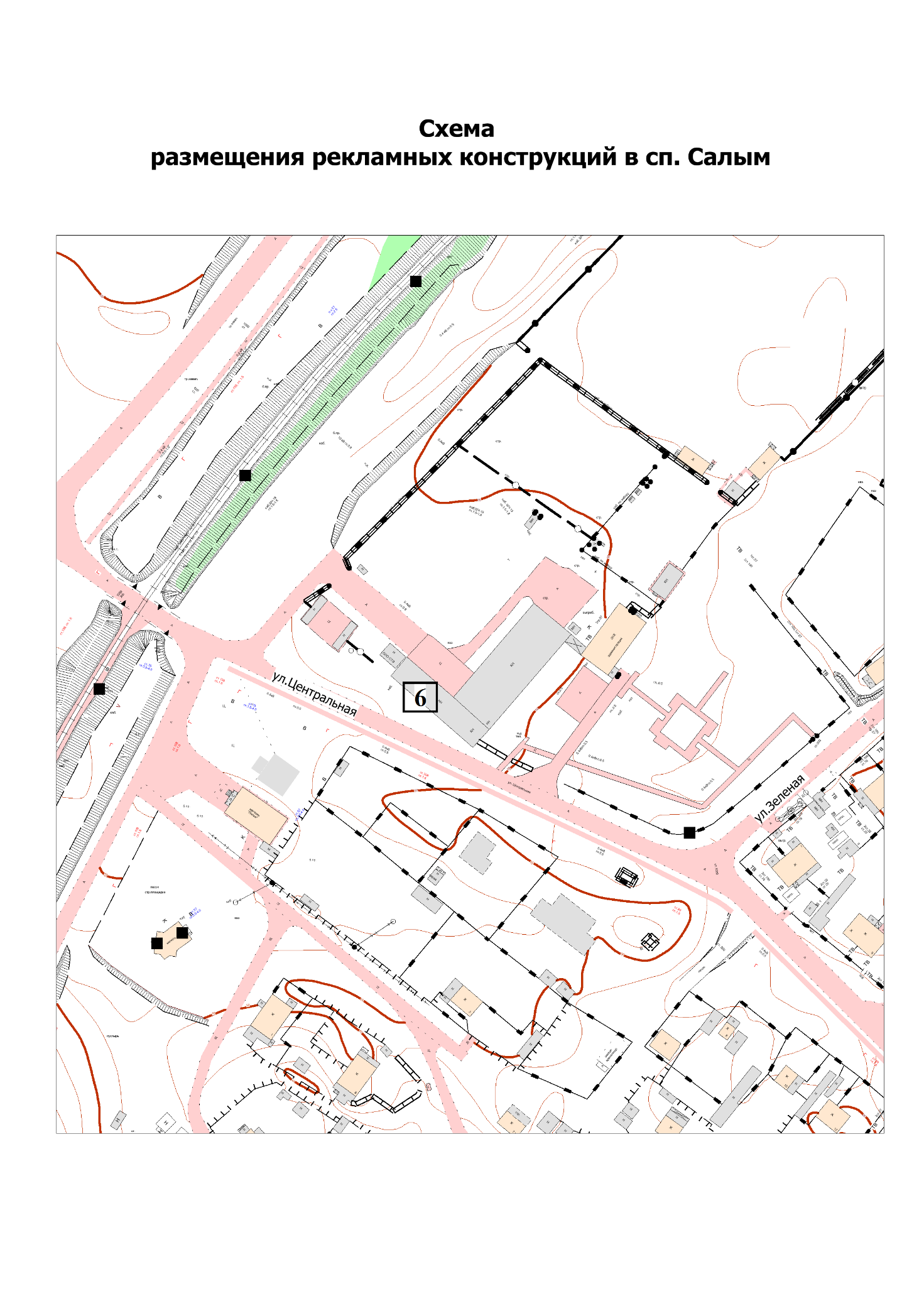 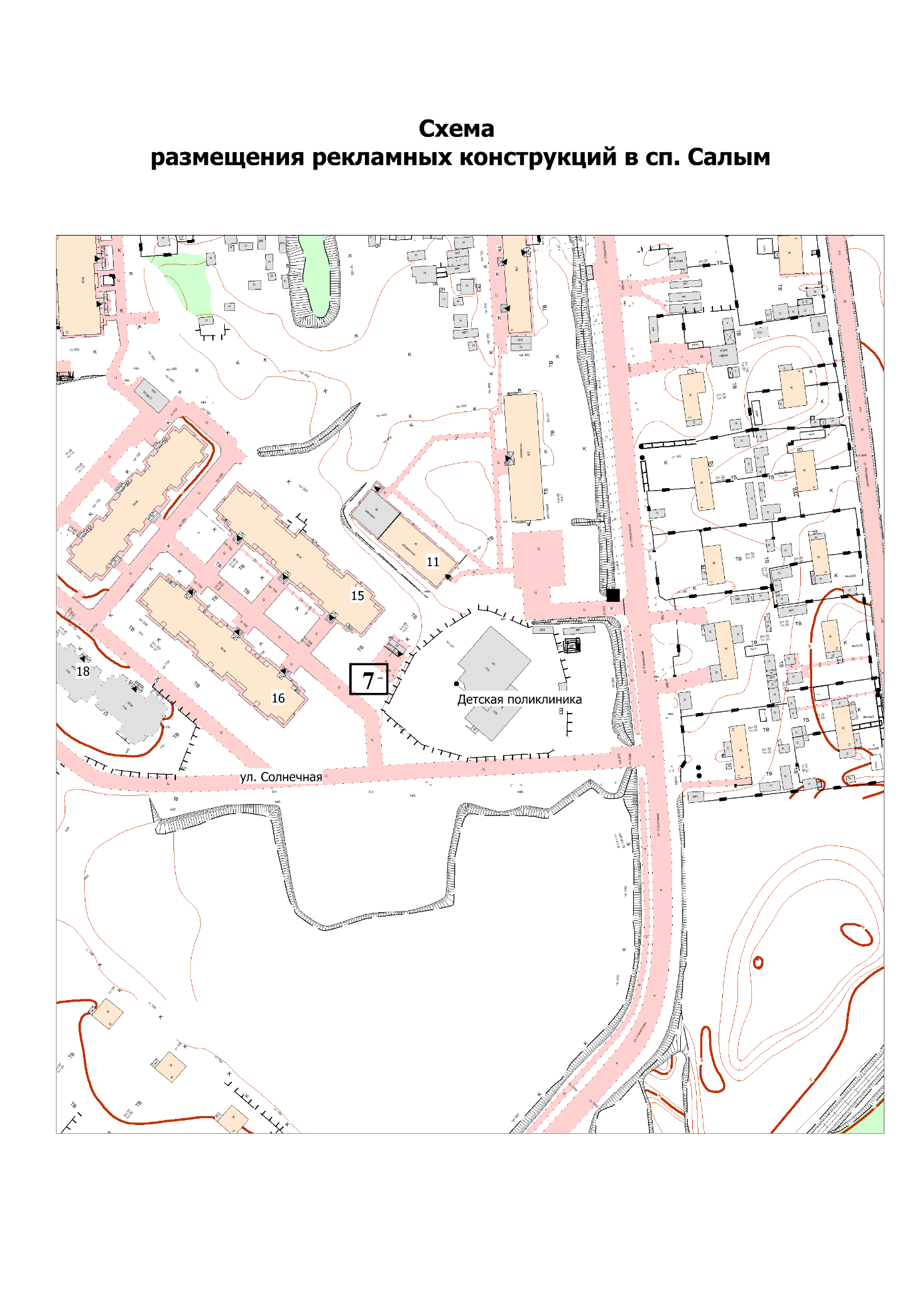 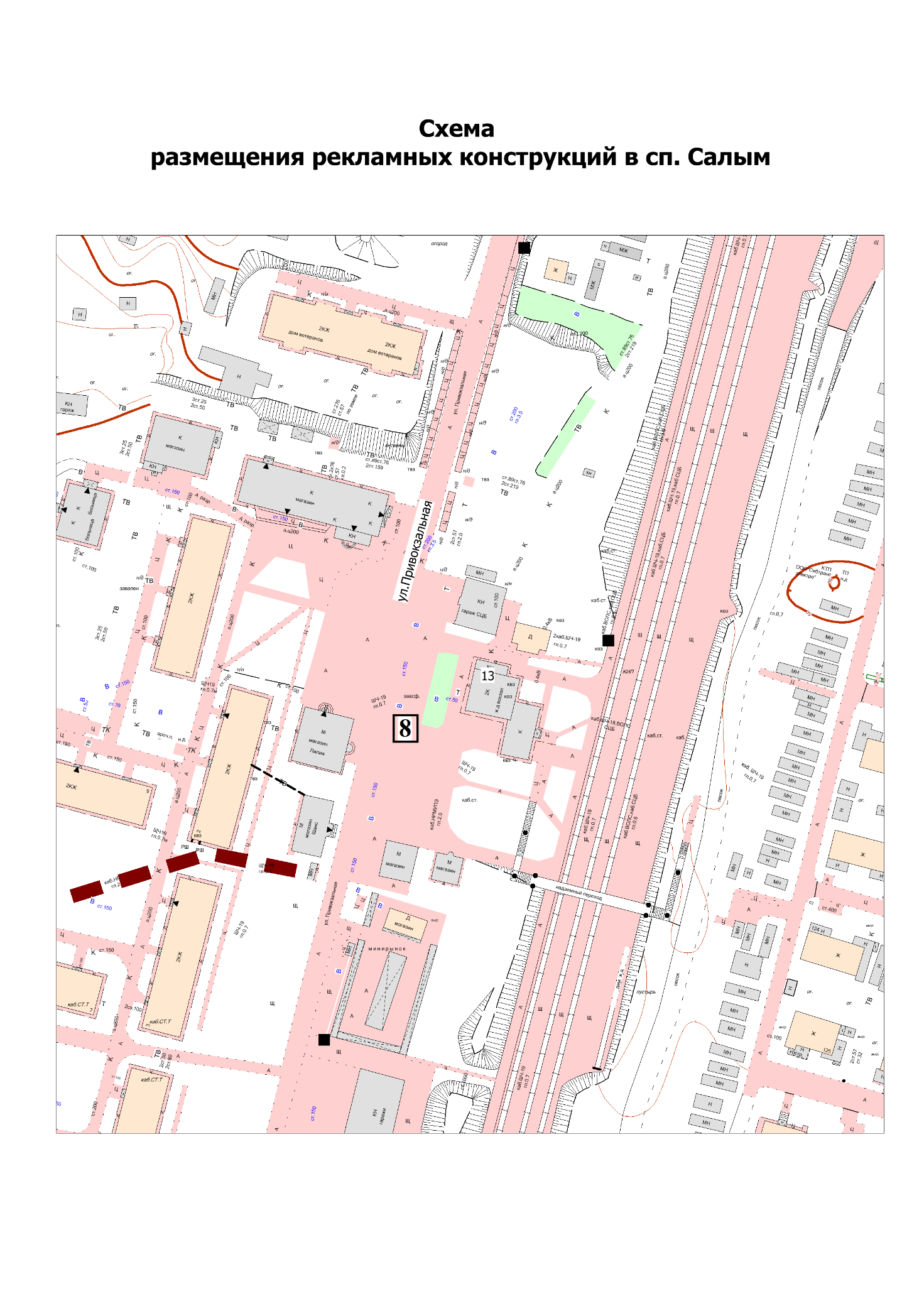 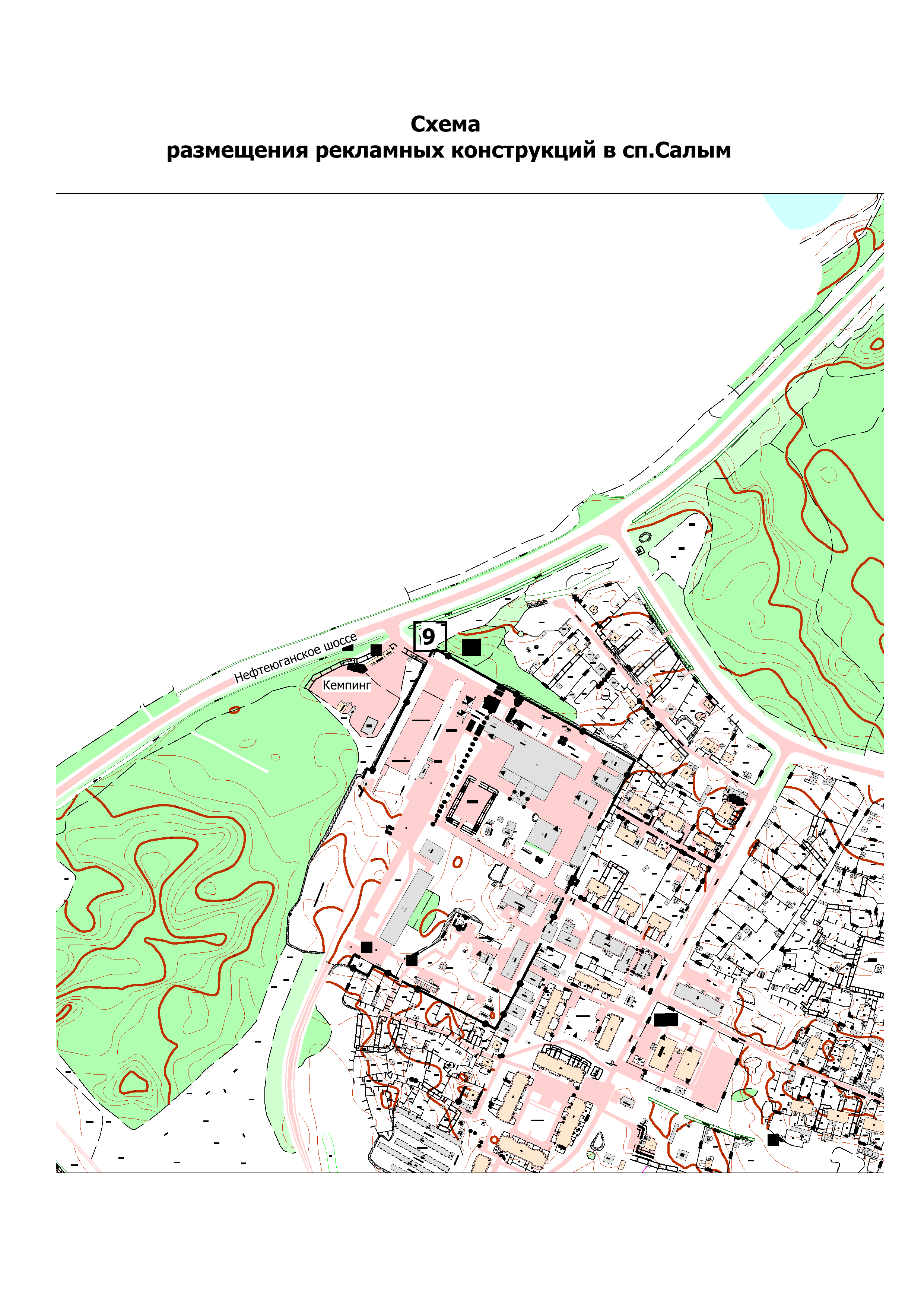 Схемаразмещения рекламных конструкций в сп. Салым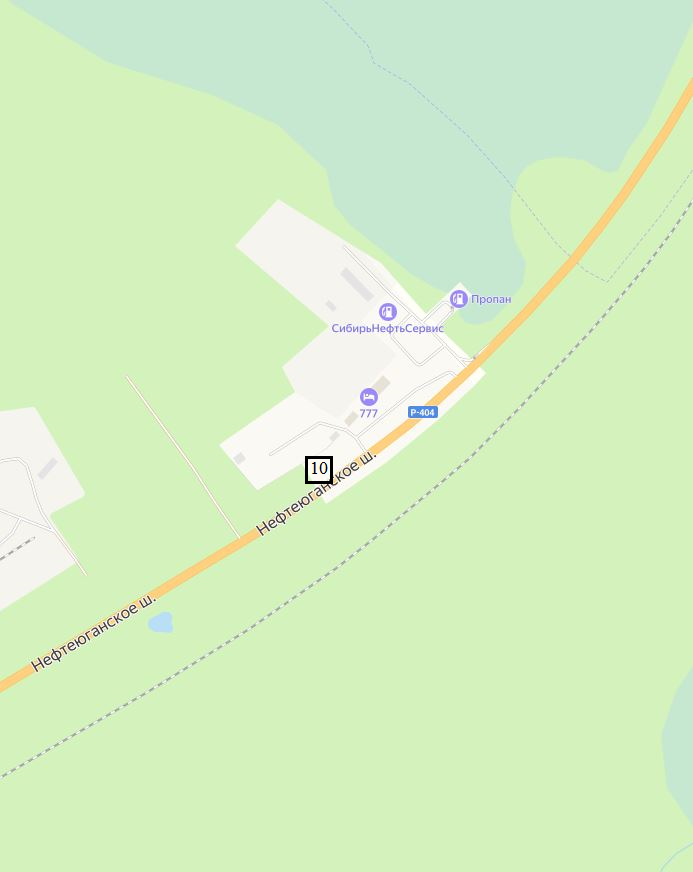 Перечень рекламных конструкций сп.Салым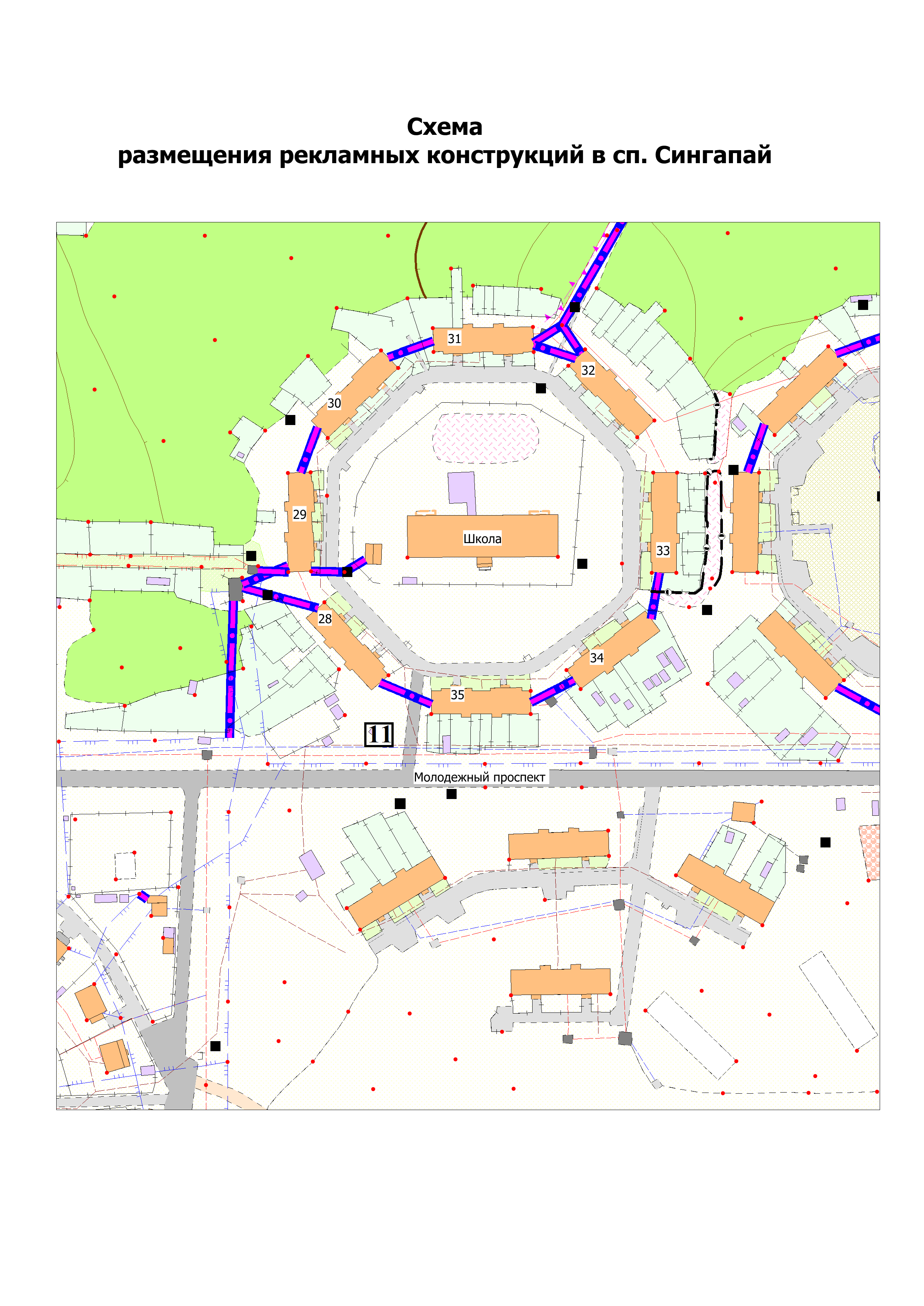 Перечень рекламных конструкций сп. Сингапай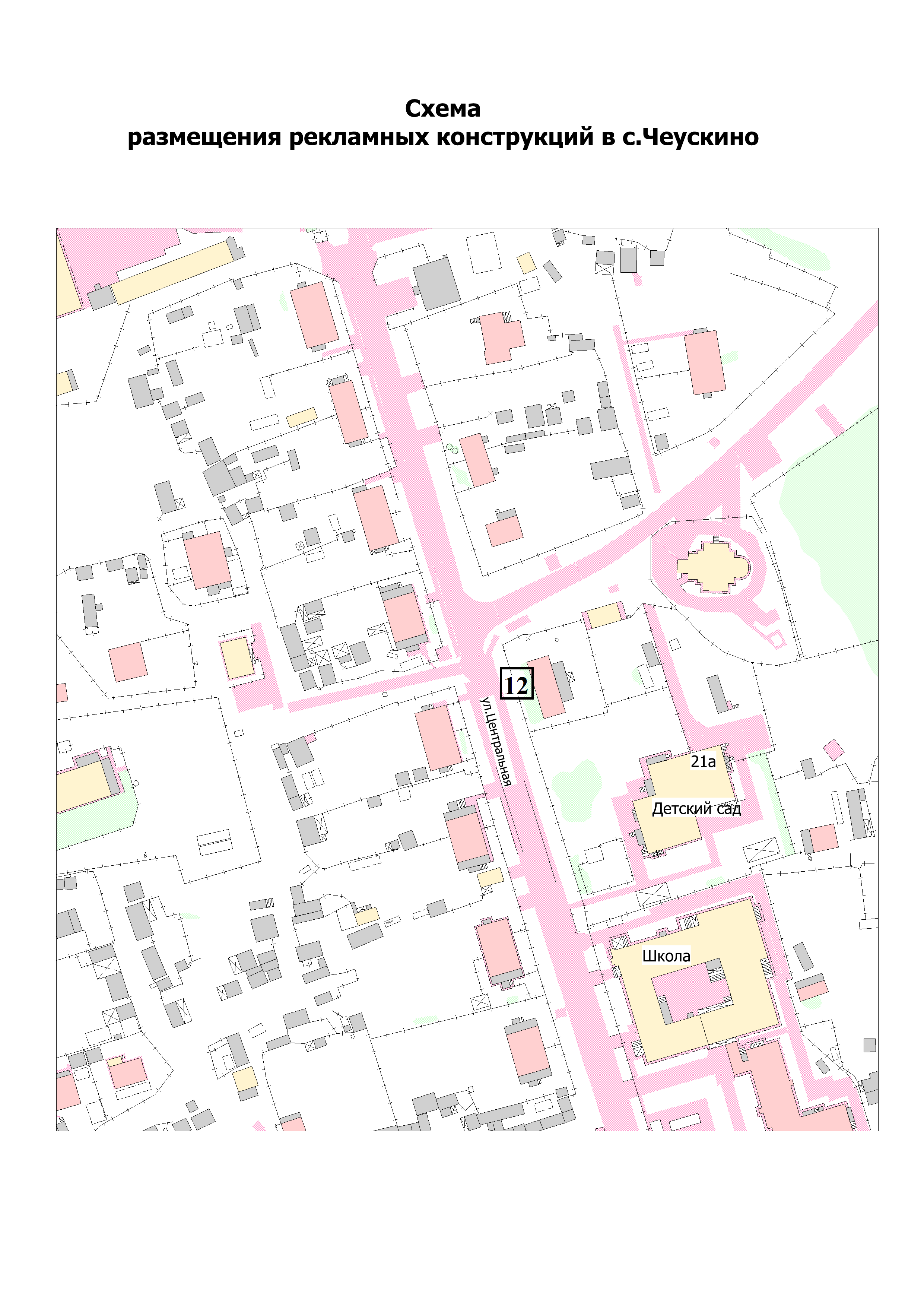 Перечень рекламных конструкций с.Чеускино 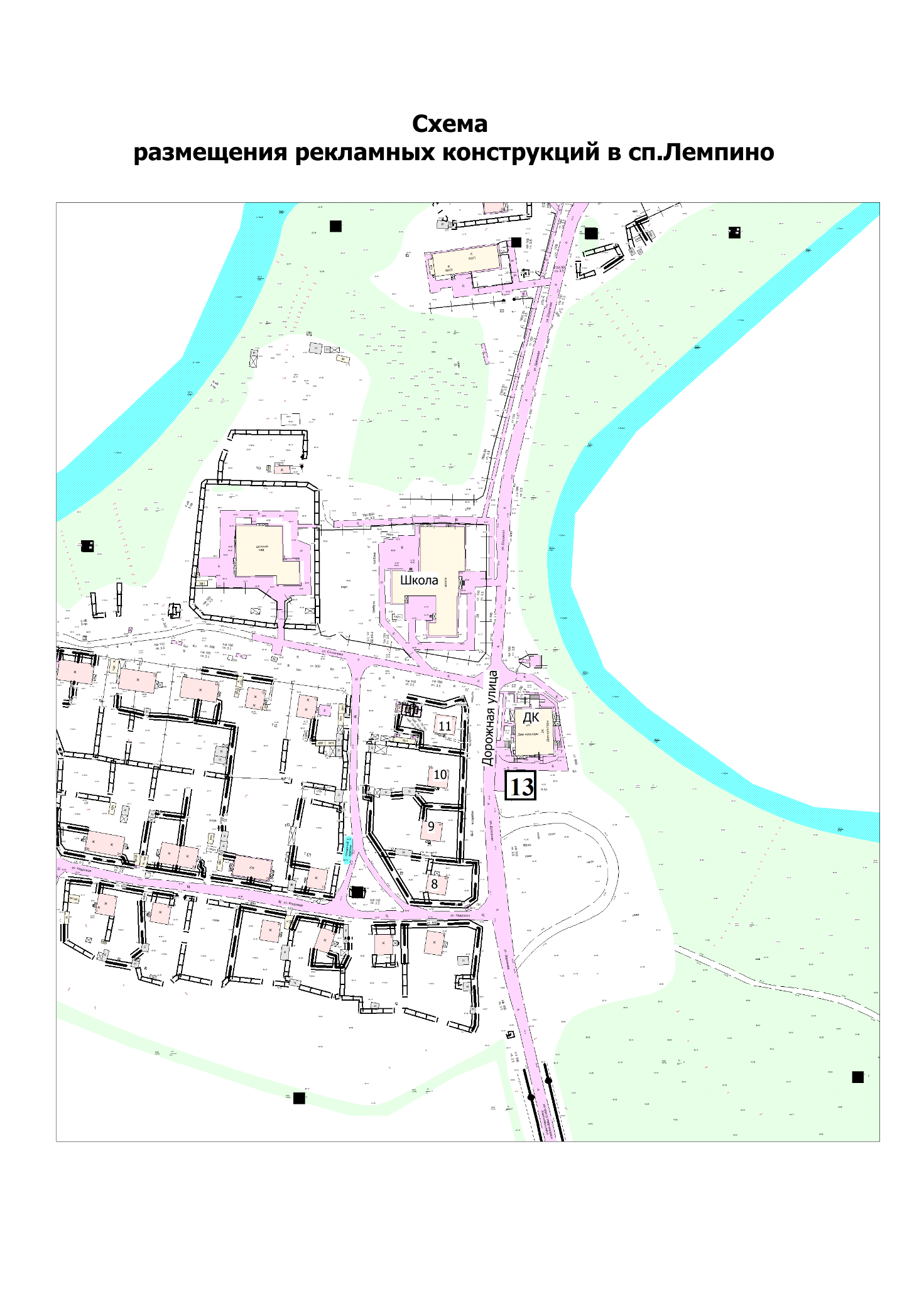 Перечень рекламных конструкций с.Лемпино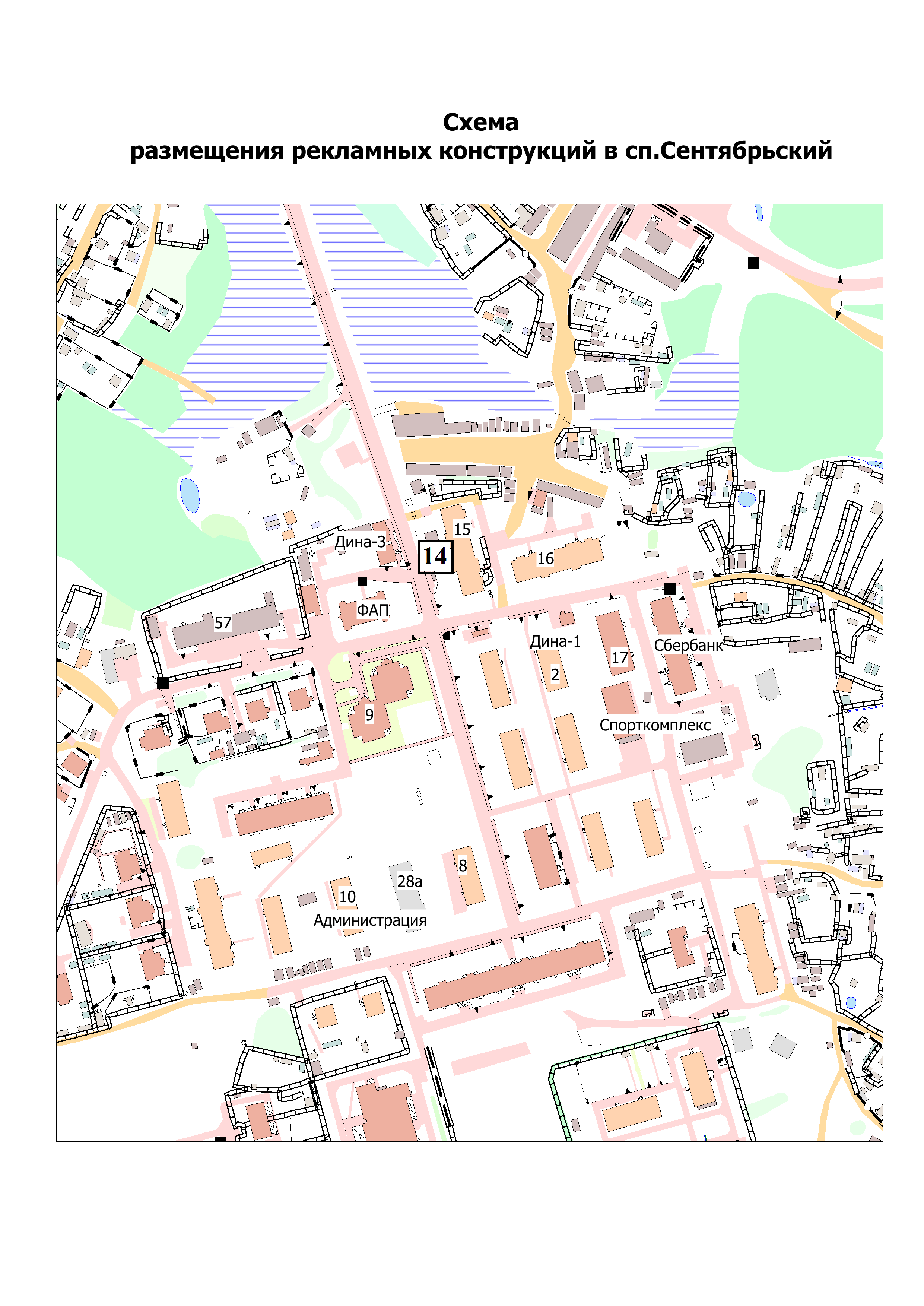 Перечень рекламных конструкций сп.Сентябрьский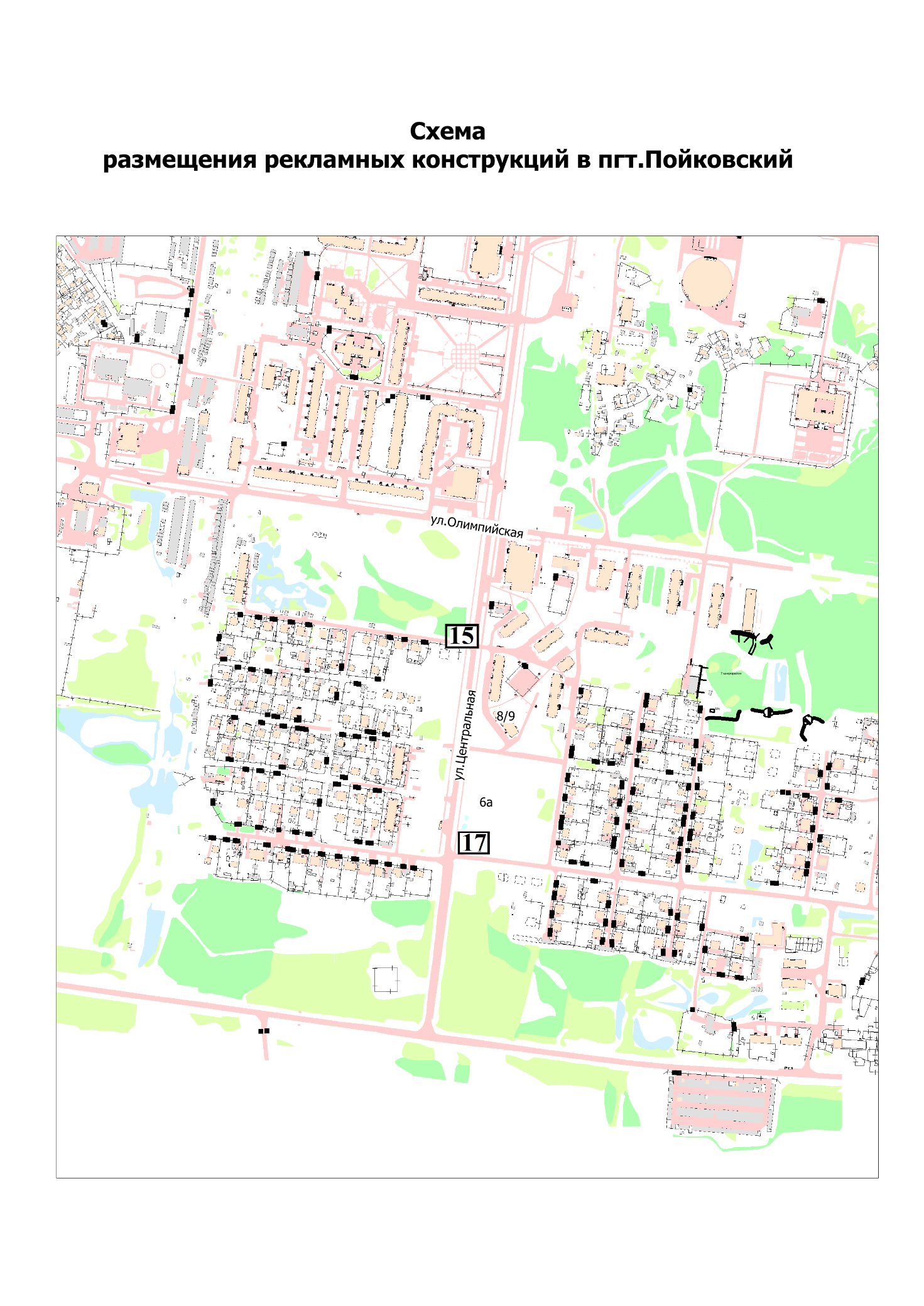 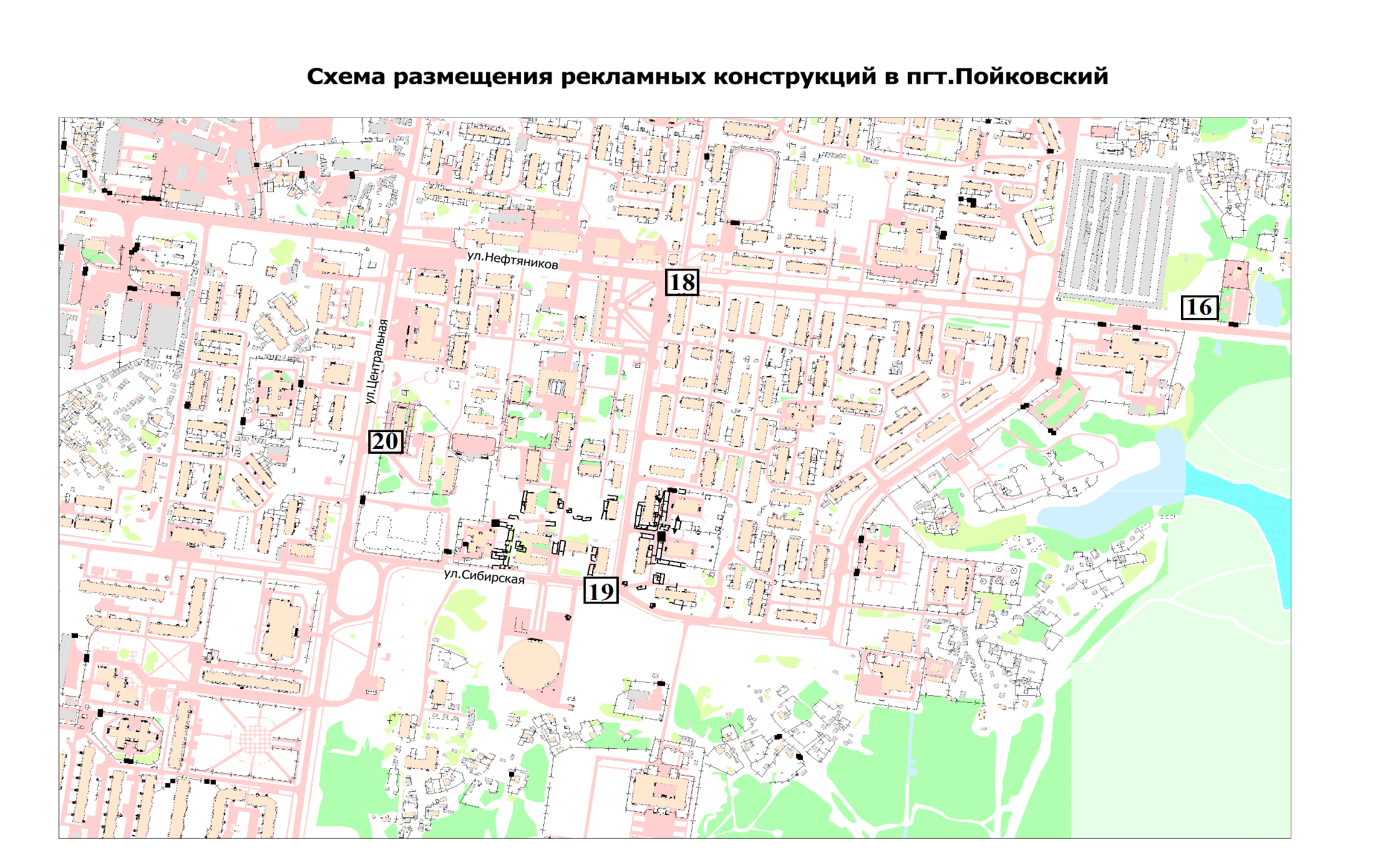 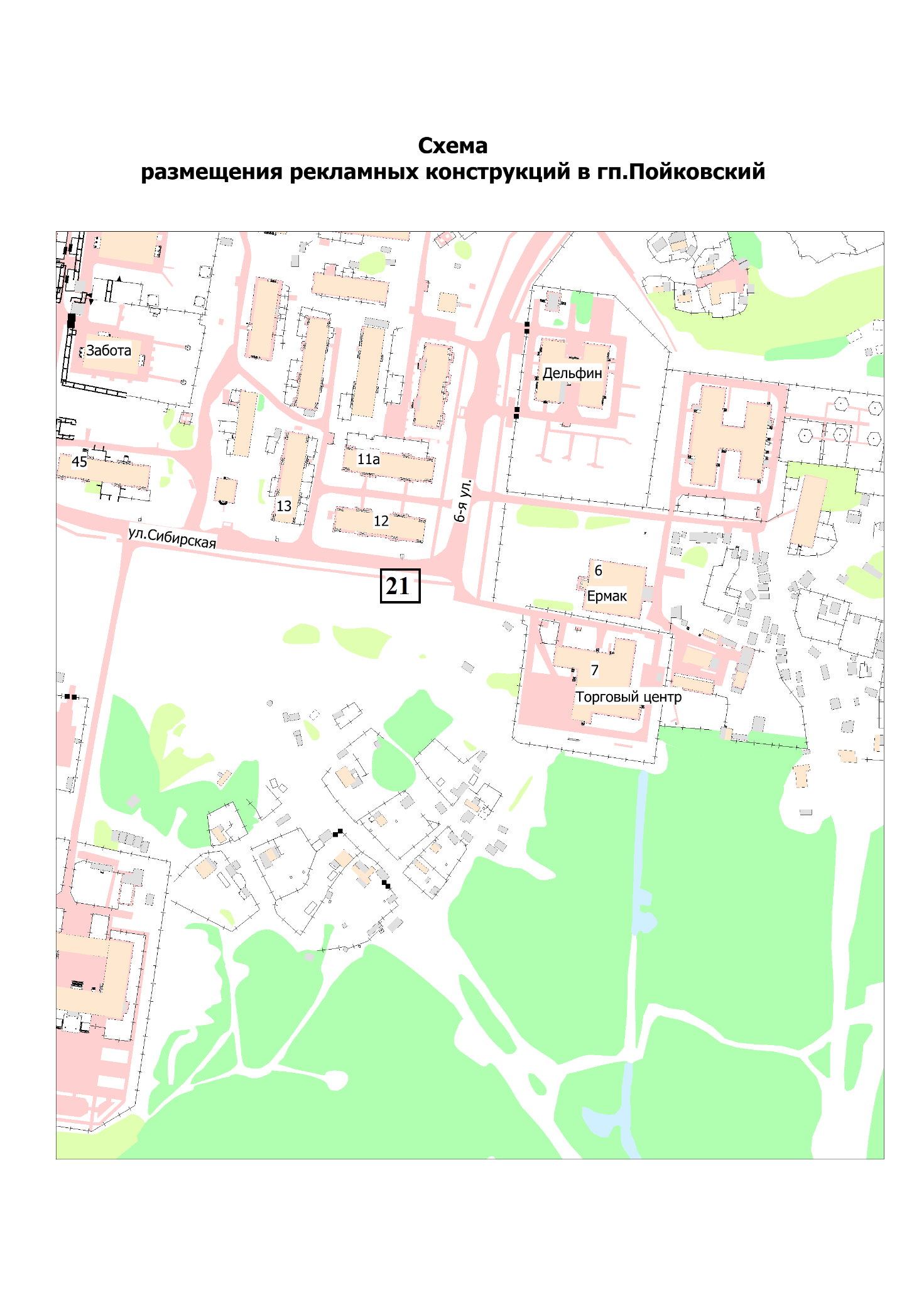 Перечень рекламных конструкций пгт.Пойковский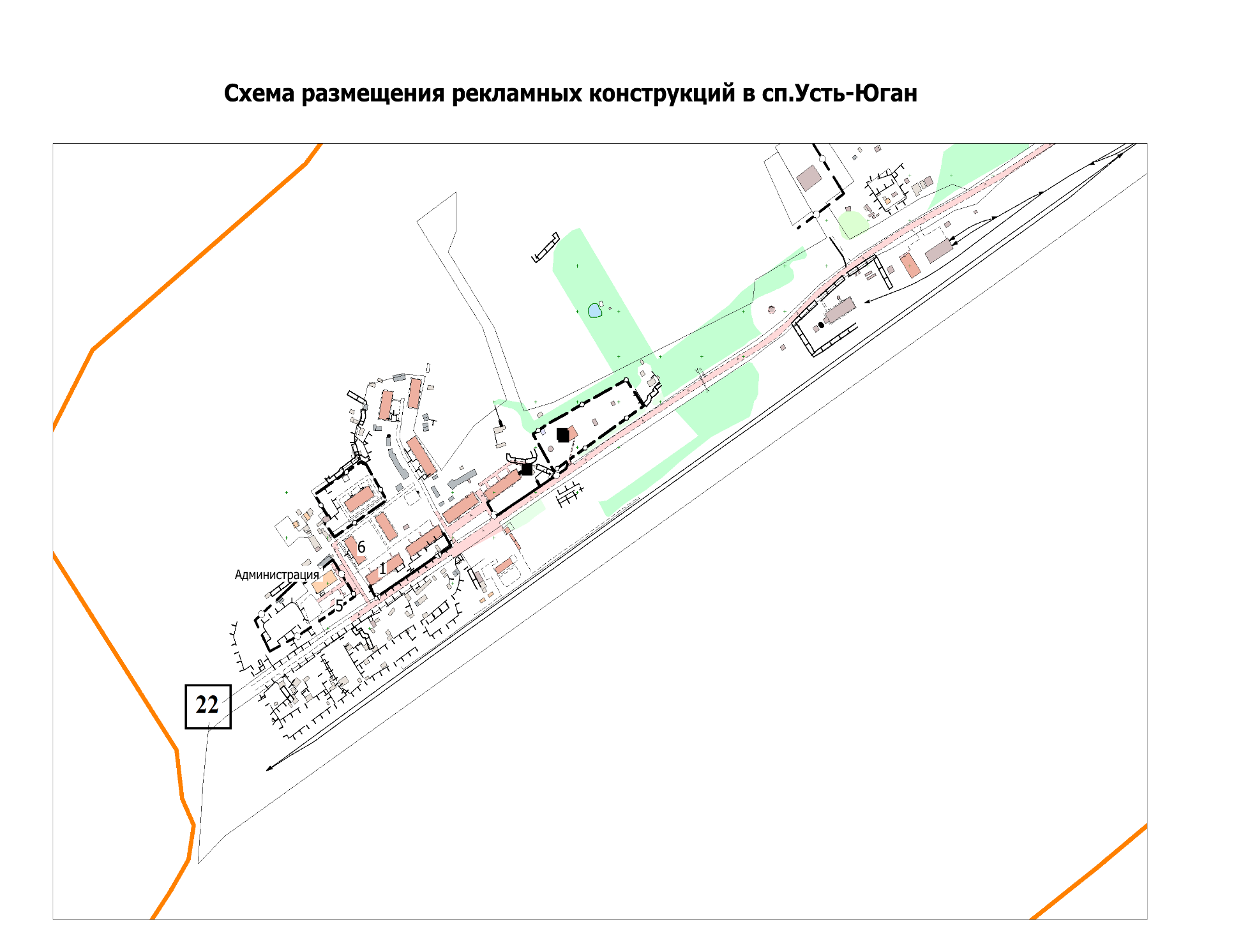 Перечень рекламных конструкций сп.Усть-Юган                                                                                                                                                .».22.09.2022№ 1796-па№ 1796-па№ РК на схеме размещенияМесто размещенияТехнические характеристикиТип и вид РКРазмер информационного поляПлощадь информационного поля1ул.Молодёжная № 17Тип информационного поля: статистический, количество сторон - 1баннер2х362ул.Центральная, № 2Тип информационного поля: статистический, количество сторон - 1баннер1х10103ул.Молодёжная № 16Тип информационного поля: статистический, количество сторон - 1баннер2х364ул.ПривокзальнаяТип информационного поля: статистический, количество сторон - 2щитовая РК6х3185ул.ЮжнаяТип информационного поля: статистический, количество сторон - 2щитовая РК6х318№ РК на схеме размещенияМесто размещенияТехнические характеристикиТип и вид РКРазмер информационного поляПлощадь информационного поля6ул.Центральная, строение № 1/2Тип информационного поля: статистический, количество сторон - 1баннер6х3187ул.45 лет Победы, возле дома № 15Тип информационного поля: статистический, количество сторон - 2щитовая РК6х3188Привокзальная площадь, 13Тип информационного поля: статистический, количество сторон - 2щитовая РК6х3189Нефтеюганское шоссе, в районе автостоянки ООО «Близнецы»Тип информационного поля: статистический, количество сторон - 2щитовая РК6х31810Нефтеюганское шоссе, в районе кафе «777»Тип информационного поля: статистический, количество сторон - 2щитовая РК6х318№ РК на схеме размещенияМесто размещенияТехнические характеристикиТип и вид РКРазмер информационного поляПлощадь информационного поля11проспект Молодежный, напротив дома 28, ул.Круг Б-4Тип информационного поля: статистический, количество сторон - 2щитовая РК6х318№ РК на схеме размещенияМесто размещенияТехнические характеристикиТип и вид РКРазмер информационного поляПлощадь информационного поля12ул. Центральная, дом 21аТип информационного поля: статистический, количество сторон - 1щитовая РК6х318№ РК на схеме размещенияМесто размещенияТехнические характеристикиТип и вид РКРазмер информационного поляПлощадь информационного поля13ул.Солнечная, 1Тип информационного поля: статистический, количество сторон - 2щитовая РК6х318№ РК на схеме размещенияМесто размещенияТехнические характеристикиТип и вид РКРазмер информационного поляПлощадь информационного поля14в районе водоочисткиТип информационного поля: статистический, количество сторон - 2щитовая РК6х318№ РК на схеме размещенияМесто размещенияТехнические характеристикиТип и вид РКРазмер информационного поляПлощадь информационного поля15ул.Центральная, пикет 6Тип информационного поля: статистический, количество сторон - 2щитовая РК6х31816ул.Нефтяников, пикет 21+80Тип информационного поля: статистический, количество сторон - 2щитовая РК6х31817ул.Центральная, пикет 4+8Тип информационного поля: статистический, количество сторон - 2щитовая РК6х31818ул.Нефтяников, пикет 6+5Тип информационного поля: статистический, количество сторон - 2щитовая РК6х31819ул.Сибирская, пикет 5+8Тип информационного поля: статистический, количество сторон - 2щитовая РК6х31820ул.Центральная, пикет 7+75Тип информационного поля: статистический, количество сторон - 2щитовая РК6х31821ул.СибирскаяТип информационного поля: статистический, количество сторон - 2щитовая РК6х318№ РК на схеме размещенияМесто размещенияТехнические характеристикиТип и вид РКРазмер информационного поляПлощадь информационного поля22подъездная дорога 
к сп.Усть-ЮганТип информационного поля: статистический, количество сторон - 2щитовая РК6х318